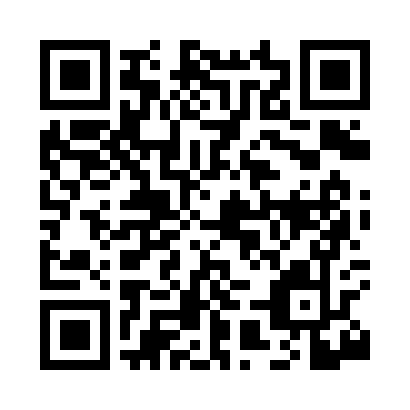 Prayer times for Rices, New York, USAMon 1 Jul 2024 - Wed 31 Jul 2024High Latitude Method: Angle Based RulePrayer Calculation Method: Islamic Society of North AmericaAsar Calculation Method: ShafiPrayer times provided by https://www.salahtimes.comDateDayFajrSunriseDhuhrAsrMaghribIsha1Mon3:355:261:085:148:5010:402Tue3:365:261:085:158:5010:403Wed3:375:271:085:158:5010:394Thu3:385:271:085:158:4910:395Fri3:395:281:095:158:4910:386Sat3:405:291:095:158:4910:377Sun3:415:291:095:158:4810:368Mon3:425:301:095:158:4810:369Tue3:435:311:095:158:4710:3510Wed3:445:321:095:158:4710:3411Thu3:465:321:105:158:4610:3312Fri3:475:331:105:158:4610:3213Sat3:485:341:105:158:4510:3114Sun3:505:351:105:148:4410:3015Mon3:515:361:105:148:4410:2816Tue3:525:371:105:148:4310:2717Wed3:545:381:105:148:4210:2618Thu3:555:391:105:148:4110:2519Fri3:575:401:105:148:4110:2320Sat3:585:411:105:138:4010:2221Sun3:595:411:105:138:3910:2022Mon4:015:421:105:138:3810:1923Tue4:025:431:105:138:3710:1824Wed4:045:441:105:128:3610:1625Thu4:065:461:105:128:3510:1426Fri4:075:471:105:128:3410:1327Sat4:095:481:105:118:3310:1128Sun4:105:491:105:118:3210:1029Mon4:125:501:105:118:3010:0830Tue4:135:511:105:108:2910:0631Wed4:155:521:105:108:2810:05